انتهت الاسئلة     مع تمنياتي لكم بالتوفيق والنجاح                معلمة المادة : الجازي المريرابط قناة المهارات الرقمية (الإبتدائية):https://t.me/haaseb4رابط قناة المهارات الرقمية (المتوسطة):https://t.me/haasebرابط قناة التقنية الرقمية (الثانوية):https://t.me/hasseb3رابط قناة مسار علوم الحاسب والهندسة:https://t.me/CSPathقنوات مجانية شاملة لكل ما يخصجميع مقررات المهارات الرقمية /  التقنية الرقميةالمملكة العربية السعوديةوزارة التعليمإدارة التعليم بـالاحساء مدرسة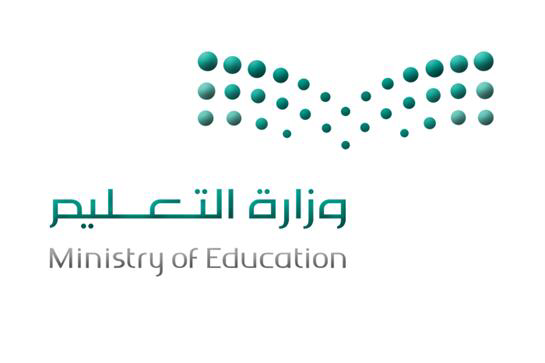 المــادة  /  مهارات رقمية الصف   / الفصل  اسم الطالبه :السؤال الأول  :  ضعي دائرة حول الحرف الذي يمثل الاجابة الصحيحة فيما يلييمكنك إنشاء جداول البيانات من خلال برنامج يمكنك إنشاء جداول البيانات من خلال برنامج يمكنك إنشاء جداول البيانات من خلال برنامج يمكنك إنشاء جداول البيانات من خلال برنامج يمكنك إنشاء جداول البيانات من خلال برنامج يمكنك إنشاء جداول البيانات من خلال برنامج يمكنك إنشاء جداول البيانات من خلال برنامج يمكنك إنشاء جداول البيانات من خلال برنامج لا يمكن دمايكروسفت ووردجمايكروسفت باوربوينت بمايكروسف إكسل أمن استخداماتِ جداولِ البياناتِ في برنامَج مايكروسوفت إكسلمن استخداماتِ جداولِ البياناتِ في برنامَج مايكروسوفت إكسلمن استخداماتِ جداولِ البياناتِ في برنامَج مايكروسوفت إكسلمن استخداماتِ جداولِ البياناتِ في برنامَج مايكروسوفت إكسلمن استخداماتِ جداولِ البياناتِ في برنامَج مايكروسوفت إكسلمن استخداماتِ جداولِ البياناتِ في برنامَج مايكروسوفت إكسلمن استخداماتِ جداولِ البياناتِ في برنامَج مايكروسوفت إكسلمن استخداماتِ جداولِ البياناتِ في برنامَج مايكروسوفت إكسلتنظيمُ البياناتِ والمعلوماتِد       عرضُ الصُّورِجطِباعةُ النُّصوصِبعرضُ النُّصوصِألتغييرِ اتّجاهِ ورقةِ العملِ نختارُ الأمرَ (ورقةٌ من اليمينِ إلى اليسارِ) بعلامةِ التّبويبلتغييرِ اتّجاهِ ورقةِ العملِ نختارُ الأمرَ (ورقةٌ من اليمينِ إلى اليسارِ) بعلامةِ التّبويبلتغييرِ اتّجاهِ ورقةِ العملِ نختارُ الأمرَ (ورقةٌ من اليمينِ إلى اليسارِ) بعلامةِ التّبويبلتغييرِ اتّجاهِ ورقةِ العملِ نختارُ الأمرَ (ورقةٌ من اليمينِ إلى اليسارِ) بعلامةِ التّبويبلتغييرِ اتّجاهِ ورقةِ العملِ نختارُ الأمرَ (ورقةٌ من اليمينِ إلى اليسارِ) بعلامةِ التّبويبلتغييرِ اتّجاهِ ورقةِ العملِ نختارُ الأمرَ (ورقةٌ من اليمينِ إلى اليسارِ) بعلامةِ التّبويبلتغييرِ اتّجاهِ ورقةِ العملِ نختارُ الأمرَ (ورقةٌ من اليمينِ إلى اليسارِ) بعلامةِ التّبويبلتغييرِ اتّجاهِ ورقةِ العملِ نختارُ الأمرَ (ورقةٌ من اليمينِ إلى اليسارِ) بعلامةِ التّبويبتخطيطُ الصَّفحةِدرسمٌجعرضٌبإدراجٌأعلامةُ النّجمةِ (*) في برنامَج مايكروسوفت إكسل تدلُّ على علامةِعلامةُ النّجمةِ (*) في برنامَج مايكروسوفت إكسل تدلُّ على علامةِعلامةُ النّجمةِ (*) في برنامَج مايكروسوفت إكسل تدلُّ على علامةِعلامةُ النّجمةِ (*) في برنامَج مايكروسوفت إكسل تدلُّ على علامةِعلامةُ النّجمةِ (*) في برنامَج مايكروسوفت إكسل تدلُّ على علامةِعلامةُ النّجمةِ (*) في برنامَج مايكروسوفت إكسل تدلُّ على علامةِعلامةُ النّجمةِ (*) في برنامَج مايكروسوفت إكسل تدلُّ على علامةِعلامةُ النّجمةِ (*) في برنامَج مايكروسوفت إكسل تدلُّ على علامةِالقسمةدالضرب جالجمعِبالطَّرحِأنتيجةُ العمليّةُ الآتيةُ في برنامَجِ مايكروسوفت إكسل  6/18 =نتيجةُ العمليّةُ الآتيةُ في برنامَجِ مايكروسوفت إكسل  6/18 =نتيجةُ العمليّةُ الآتيةُ في برنامَجِ مايكروسوفت إكسل  6/18 =نتيجةُ العمليّةُ الآتيةُ في برنامَجِ مايكروسوفت إكسل  6/18 =نتيجةُ العمليّةُ الآتيةُ في برنامَجِ مايكروسوفت إكسل  6/18 =نتيجةُ العمليّةُ الآتيةُ في برنامَجِ مايكروسوفت إكسل  6/18 =نتيجةُ العمليّةُ الآتيةُ في برنامَجِ مايكروسوفت إكسل  6/18 =نتيجةُ العمليّةُ الآتيةُ في برنامَجِ مايكروسوفت إكسل  6/18 =9د3ج8ب6أالسؤال الثاني  : صلي العبارات الموجودة في الجدول من المجموعة ( أ ) بما يناسبها من المجموعة ( ب )ب أ                  الصفوف                تقرأ بالحروف                    الأعمدة                      الخلية                   القسمة                      الاكسل     لها عنوان فريد لا يتكرر في ورقة العمل               تسمى بالأرقام                     /       السؤال الثالث  :  ضعي علامة   أما العبارة الصحيحة و علامة × أما العبارة الخاطئة جدولُ البياناتِ هوملفٌّ رقميٌّ يشبهُ ورقةَ العملِ المُسطَّرةِتتكوَّنُ جداولُ البياناتِ من صفوفٍ متشابهةٍ فقطْجداولُ البياناتِ في برنامَج (مايكروسوفت إكسل) لا تقبلُ إلّا نوعًا واحدًا من البياناتِ، وهو الأرقامُلا تقلقْي إذا حصل خطأً، حَدِّدِي الخليّةَ مرّةً أُخرى بالضّغطِ عليها، واكْتُبِي الرّقمَ أو النصَّ الصّحيحَتحديدُ الخليّةِ يجعلُها جاهزةً لإدخالِ النّصوصِ والأرقامِالسؤال الرابع   :   ضعي الكلمات الموجودة في الجدول التالي  في الفراغ المناسب  الاكسلالأسهمحرفنشطةالأيسريمكنك دائما رؤية عنوان الخلية النشطة في الجاني العلوي ................................... من جدول البياناتكل عمود في جدول البيانات يحتوي على.............................................يمكنك الانتقال من خلية لأخرى باستخدام أزرار .................................... على لوحة المفاتيح عند الضغط على الخلية تصبح .........................................  وظهر بحدود أكثر سمكا.............................. هو برنامج نستطيع من خلاله القيام بالعمليات الحسابية